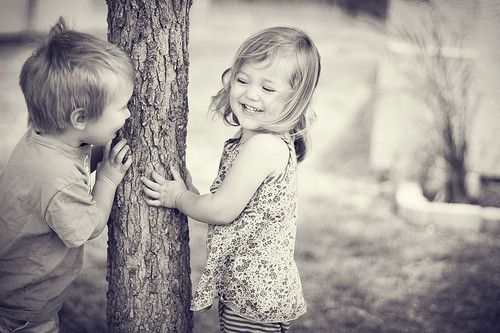 Moja prva simpatijaU Gaudeamus sam jako  voljela ićiželjno isčekujući trenutak kad će on stići.Mislila sam da ću engleski  s mirom pratiti moći,ali ja sam stalno gledala u njegove predivne plave oči.Rastanak u maloj školi nije bio lak,osjećala sam se tak-tak.Leptirići u stomaku učinili su svoje da nikad ne zaboravim ime prve simpatije svoje.                                                                						Petra Progl,5.b